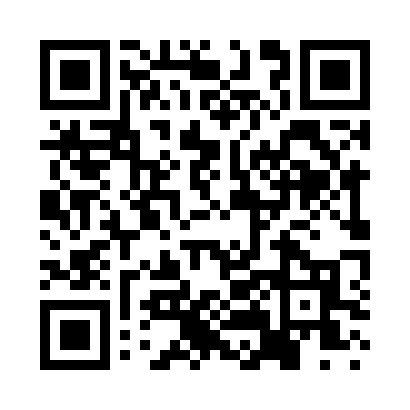 Prayer times for Dennys Corners, Pennsylvania, USAMon 1 Jul 2024 - Wed 31 Jul 2024High Latitude Method: Angle Based RulePrayer Calculation Method: Islamic Society of North AmericaAsar Calculation Method: ShafiPrayer times provided by https://www.salahtimes.comDateDayFajrSunriseDhuhrAsrMaghribIsha1Mon4:095:511:255:278:5910:412Tue4:095:511:255:278:5910:413Wed4:105:521:255:278:5910:404Thu4:115:521:255:278:5810:405Fri4:125:531:265:278:5810:396Sat4:135:541:265:278:5810:387Sun4:145:541:265:278:5710:388Mon4:155:551:265:278:5710:379Tue4:165:561:265:278:5710:3610Wed4:175:561:265:278:5610:3611Thu4:185:571:275:278:5610:3512Fri4:195:581:275:278:5510:3413Sat4:205:591:275:278:5510:3314Sun4:215:591:275:278:5410:3215Mon4:226:001:275:278:5310:3116Tue4:246:011:275:278:5310:3017Wed4:256:021:275:278:5210:2918Thu4:266:031:275:278:5110:2819Fri4:276:041:275:278:5110:2720Sat4:296:041:275:278:5010:2521Sun4:306:051:275:268:4910:2422Mon4:316:061:275:268:4810:2323Tue4:336:071:275:268:4710:2224Wed4:346:081:275:268:4610:2025Thu4:356:091:275:258:4510:1926Fri4:376:101:275:258:4410:1827Sat4:386:111:275:258:4310:1628Sun4:396:121:275:258:4210:1529Mon4:416:131:275:248:4110:1330Tue4:426:141:275:248:4010:1231Wed4:446:151:275:238:3910:10